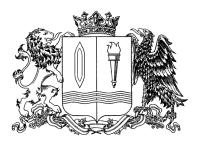 ПРАВИТЕЛЬСТВО ИВАНОВСКОЙ ОБЛАСТИПОСТАНОВЛЕНИЕПриложение 1 к постановлениюПравительства Ивановской областиот ____________________ № _____-пПриложение 2 к Порядкупредоставления субсидийна стимулирование повышенияпродуктивности в молочном скотоводствеСПРАВКА-РАСЧЕТна предоставление субсидий на стимулирование повышения продуктивности в молочном скотоводстве_______________________________(наименование заявителя)--------------------------------<*> Объем реализации и (или) отгрузки на собственную переработку молока указывается в физическом весе. Руководитель      ____________ ___________________________                                   (подпись)        (расшифровка подписи)Главный бухгалтер ____________ __________________________                                     (подпись)         (расшифровка подписи)М.П. (при наличии печати)Приложение 2 к постановлениюПравительства Ивановской областиот ____________________ № _____-пПриложение 3 к Порядкупредоставления субсидийна стимулирование повышенияпродуктивности в молочном скотоводствеСВЕДЕНИЯо наличии поголовья коров и (или) коз на 1_______ <*>текущего года, на 1 января текущего года, на 1 января отчетного года____________________________________________________________(наименование заявителя)--------------------------------<*> Указывается месяц, в котором заявитель обратился в Департамент за получением субсидии.Вышеуказанные сведения соответствуют сведениям, представленным в территориальный орган Федеральной службы государственной статистики по Ивановской области по формам, утвержденным приказом Федеральной службы государственной статистики.Руководитель      ____________ ___________________________                                   (подпись)        (расшифровка подписи)Главный бухгалтер ____________ __________________________                                     (подпись)         (расшифровка подписи)М.П. (при наличии печати)Приложение 3 к постановлениюПравительства Ивановской областиот ____________________ № _____-пПриложение 4 к Порядкупредоставления субсидийна стимулирование повышенияпродуктивности в молочном скотоводствеСВЕДЕНИЯоб объемах производства молока, об объемах реализованногои (или) отгруженного на собственную переработку молока за отчетный финансовый год_____________________________________________________(наименование заявителя)Руководитель      ____________ ___________________________                                   (подпись)        (расшифровка подписи)Главный бухгалтер ____________ __________________________                                     (подпись)         (расшифровка подписи)М.П. (при наличии печати)Приложение 4 к постановлениюПравительства Ивановской областиот ____________________ № _____-пПриложение 6 к Порядкупредоставления субсидийна стимулирование повышенияпродуктивности в молочном скотоводствеРЕЕСТРдокументов, подтверждающих факт реализации и (или) отгрузкина собственную переработку молока за отчетный финансовый год__________________________________________________________(наименование заявителя)Руководитель      ____________ ___________________________                                   (подпись)        (расшифровка подписи)Главный бухгалтер ____________ __________________________                                     (подпись)         (расшифровка подписи)М.П. (при наличии печати)Приложение 5 к постановлениюПравительства Ивановской областиот ____________________ № _____-пПриложение 8 к Порядкупредоставления субсидий на стимулирование повышения продуктивности в молочном скотоводствеСВЕДЕНИЯ о фактически понесенных затратах на производство 1 кг коровьего и (или) козьего молока, за отчетный годВаловый надой коровьего и (или) козьего молока за отчетный год____________тыс. кг..К документам, подтверждающим фактически понесенные затраты относятся: договоры, контракты, счета-фактуры, накладные, универсальные передаточные документы, платежные документы, подтверждающие оплату товаров, работ или услуг, расчетно-платежные ведомости, трудовые договоры, договоры подряда с физическим лицом, платежные документы, подтверждающие оплату труда и отчисления.Общая сумма понесенных затрат:___________ (__________________) руб., в том числе НДС ___________ (__________________) руб.Руководитель      ____________ ___________________________                                   (подпись)        (расшифровка подписи)Главный бухгалтер ____________ __________________________                                     (подпись)         (расшифровка подписи)М.П. (при наличии печати)от _______________ № _______-пг. ИвановоО внесении изменений в постановление Правительства Ивановской области от 16.12.2019 № 525-п «Об утверждении Порядка предоставления субсидии на стимулирование повышения продуктивности в молочном скотоводстве» и признании утратившими силу некоторых постановлений Правительства Ивановской областиВ соответствии с Бюджетным кодексом Российской Федерации, постановлениями Правительства Российской Федерации от 14.07.2012 
№ 717 «О Государственной программе развития сельского хозяйства и регулирования рынков сельскохозяйственной продукции, сырья и продовольствия», от 18.09.2020 № 1492 «Об общих требованиях к нормативным правовым актам, муниципальным правовым актам, регулирующим предоставление субсидий, в том числе грантов в форме субсидий, юридическим лицам, индивидуальным предпринимателям, а также физическим лицам - производителям товаров, работ, услуг, и о признании утратившими силу некоторых актов Правительства Российской Федерации и отдельных положений некоторых актов Правительства Российской Федерации» Правительство Ивановской области п о с т а н о в л я е т:1. Внести в постановление Правительства Ивановской области 
от 16.12.2019 № 525-п «Об утверждении Порядка предоставления субсидии на стимулирование повышения продуктивности в молочном скотоводстве» следующие изменения:в приложении к постановлению:1.1. В пункте 1.2:1.1.1. В абзаце первом слова «подпрограммы «Развитие отраслей агропромышленного комплекса» заменить словами «регионального проекта «Развитие отраслей и техническая модернизация агропромышленного комплекса».1.1.2. В абзаце втором после слова «коровьего» дополнить словами «и (или) козьего».1.2. Пункт 1.4 изложить в следующей редакции:«1.4. К категории получателей субсидий, имеющих право 
на получение субсидий, относятся:а) сельскохозяйственные товаропроизводители (за исключением сельскохозяйственных кредитных потребительских кооперативов), признаваемые сельскохозяйственными товаропроизводителями 
в соответствии с Федеральным законом от 29.12.2006 № 264-ФЗ 
«О развитии сельского хозяйства» (далее - получатели субсидий или участники отбора);б) граждане, ведущие личное подсобное хозяйство и применяющие специальный налоговый режим «Налог на профессиональный доход (далее - получатели субсидий или участники отбора).Критерием отбора получателей субсидий является соответствие участника отбора требованиям к участникам отбора, установленным пунктами 2.2 и 2.2.1 настоящего Порядка.».1.3. Пункт 1.6 изложить в следующей редакции:«1.7. Сведения о субсидиях размещаются на едином портале бюджетной системы Российской Федерации в информационно-телекоммуникационной сети «Интернет» (далее - единый портал) 
(в разделе единого портала) не позднее 15-го рабочего дня, следующего за днем принятия закона (решения) о бюджете (закона (решения) о внесении изменений в закон (решение) о бюджете).».1.4. В разделе 2:1.4.1. В подпункте «а.1)» пункта 2.1 цифры «30» заменить цифрами «10».1.4.2. Подпункт «в» пункта 2.2 изложить в следующей редакции:«в) участники отбора не должны являться иностранными юридическими лицами, в том числе местом регистрации которых является государство или территория, включенные в утверждаемый Министерством финансов Российской Федерации перечень государств и территорий, используемых для промежуточного (офшорного) владения активами в Российской Федерации (далее - офшорные компании), а также российскими юридическими лицами, в уставном (складочном) капитале которых доля прямого или косвенного (через третьих лиц) участия офшорных компаний в совокупности превышает 25 процентов (если иное не предусмотрено законодательством Российской Федерации). При расчете доли участия офшорных компаний в капитале российских юридических лиц не учитывается прямое и (или) косвенное участие офшорных компаний в капитале публичных акционерных обществ (в том числе со статусом международной компании), акции которых обращаются на организованных торгах в Российской Федерации, а также косвенное участие таких офшорных компаний в капитале других российских юридических лиц, реализованное через участие в капитале указанных публичных акционерных обществ;».1.4.3. В пункте 2.2.1:1.4.3.1. Подпункт «б» дополнить словами «и (или) коз;».1.4.3.2. Подпункт «в» изложить в следующей редакции:«в) участники отбора должны обеспечить соответствие информации об объеме произведенного и реализованного молока данным, содержащимся в ветеринарных сопроводительных документах, оформленных в электронной форме с использованием Федеральной государственной информационной системы в области ветеринарии;»1.4.3.3. Подпункт «д» изложить в следующей редакции:«д) участники отбора должны обеспечить сохранность поголовья коров и (или) коз в отчетном финансовом году по отношению к уровню года, предшествующего отчетному финансовому году, за исключением получателей субсидий, которые начали хозяйственную деятельность по производству молока в отчетном или текущем финансовом году, и получателей субсидий, представивших документы, подтверждающие наступление обстоятельств непреодолимой силы и (или) проведение мероприятий по оздоровлению стада от лейкоза крупного рогатого скота в отчетном финансовом году;».1.4.5. В пункте 2.3:1.4.5.1. Подпункт «ж» изложить в следующей редакции:«ж) выписку из похозяйственной книги, подтверждающую ведение производственной деятельности не менее чем в течение 12 месяцев, предшествующих году предоставления субсидии – для получателей субсидий, указанных в подпункте «б» пункта 1.4 настоящего Порядка;».1.4.5.2. Подпункт «з» изложить в следующей редакции:«з) копию отчета об отраслевых показателях деятельности организаций агропромышленного комплекса за отчетный финансовый год по форме № 6-АПК или копию информации о производственной деятельности индивидуальных предпринимателей по форме № 1-ИП (за исключением сельскохозяйственных товаропроизводителей, указанных в пунктах 2 и 3 части 2 статьи 3 Федерального закона от 29.12.2006 № 264-ФЗ «О развитии сельского хозяйства») – для получателей субсидий, указанных в подпункте «а» пункта 1.4 настоящего Порядка;».1.4.5.3. В подпункте «к» после слова «коровьего» дополнить словами «и (или) козьего».1.4.5.4. Дополнить подпунктами «л», «м» и «н» следующего содержания:«л) копию договора сельскохозяйственного страхования (копию договора о передаче страхового портфеля и акта приема-передачи страхового портфеля, включающего в себя перечень переданных договоров сельскохозяйственного страхования) поголовья молочных сельскохозяйственных животных и копию платежного поручения об уплате участником отбора страховой премии по договору сельскохозяйственного страхования поголовья молочных сельскохозяйственных животных (при наличии);м) справку о постановке на учет (снятии с учета) физического лица в качестве плательщика налога на профессиональный доход – для получателей субсидий, указанных в подпункте «б» пункта 1.4 настоящего Порядка;н) копию формы федерального статистического наблюдения 
№ 24-СХ или № 3-фермер за отчетный год с отметкой соответствующего органа статистики.». 1.4.5.5. Пункт 2.4 дополнить абзацем четвёртым следующего содержания:«гражданами – подписью гражданина, ведущего личное подсобное хозяйство и применяющего специальный налоговый режим «Налог на профессиональный доход».».1.5. В разделе 3:1.5.1. Пункт 3.2 изложить в следующей редакции:«3.2. Субсидии предоставляются получателям субсидий по ставке на 1 килограмм реализованного и (или) отгруженного на собственную переработку молока в отчетном финансовом году.Размер субсидии i-му получателю субсидии определяется по формуле:Wi = Vi x St, где:Wi - размер субсидии, предоставляемой i-му получателю субсидии, рублей;Vi - объем реализованного и (или) отгруженного на собственную переработку молока за отчетный финансовый год, кг;St - ставка субсидии на 1 килограмм реализованного и (или) отгруженного на собственную переработку молока, рублей.При определении размера ставок субсидий применяются одновременно следующие коэффициенты:в случае выполнения получателем субсидий условия по достижению в отчетном финансовом году результатов, предусмотренных заключенным между Департаментом и получателем субсидий соглашением, к ставке применяется коэффициент в размере, равном среднему отношению фактических значений за отчетный финансовый год к установленным, но не выше 1,2;в случае невыполнения получателем субсидий условия по достижению в отчетном финансовом году результатов, предусмотренных заключенным между Департаментом и получателем субсидий соглашением, к ставке применяется коэффициент в размере, равном среднему отношению фактических значений за отчетный финансовый год к установленным;в случае достижения средней молочной продуктивности коров за отчетный финансовый год выше продуктивности, установленной Департаментом, но не менее 5000 килограммов, применяется коэффициент в размере не более 1,2;в случае обеспечения в отчетном году получателем субсидий прироста объема производства молока к году, предшествующему отчетному году, а также при наличии у получателей субсидий застрахованного в отчетном финансовом году поголовья молочных сельскохозяйственных животных применяется коэффициент в размере, равном отношению фактического значения за отчетный год по соответствующей категории хозяйств к установленному Департаментом, но не более 1,2;в случае необеспечения получателем субсидий прироста объема производства молока к отчетному году применяется коэффициент 0,8.».1.5.2. Пункт 3.4.2 изложить в следующей редакции:«3.5.2. В случае недостижения получателем субсидии значения результата предоставления субсидии, устанавливаемого Департаментом в соглашении в соответствии с пунктом 3.8 настоящего Порядка, сумма субсидии подлежит возврату из расчета 1% размера полученной субсидии за каждый процентный пункт снижения значения выполнения получателем субсидии результата предоставления субсидии.».1.5.3. Пункт 3.6 изложить в следующей редакции:«3.6. Результатом предоставления субсидий является производство молока в сельскохозяйственных организациях, крестьянских (фермерских) хозяйствах, включая индивидуальных предпринимателей и граждан, ведущих личное подсобное хозяйство, применяющих специальный налоговый режим «Налог на профессиональный доход» (тонн).».1.5.4. Пункт 3.7 признать утратившим силу.1.5.5. В пункте 3.8 слова «показателя, необходимого для достижения результата предоставления субсидии» заменить словами «результата предоставления субсидии».1.6. В пункте 4.1 слова «и показателя, необходимого для достижения результата предоставления субсидии» исключить.1.7. В пункте 5.2 раздела 5 слова «и показателя, необходимого для достижения результата предоставления субсидии» исключить.1.8. Подпункт «в» приложения 1 к Порядку изложить 
в следующей редакции:«в) участник отбора не являться иностранным юридическим лицом, в том числе местом регистрации которого является государство или территория, включенные в утверждаемый Министерством финансов Российской Федерации перечень государств и территорий, используемых для промежуточного (офшорного) владения активами в Российской Федерации (далее - офшорные компании), а также российскими юридическими лицами, в уставном (складочном) капитале которых доля прямого или косвенного (через третьих лиц) участия офшорных компаний в совокупности превышает 25 процентов (если иное не предусмотрено законодательством Российской Федерации). При расчете доли участия офшорных компаний в капитале российских юридических лиц не учитывается прямое и (или) косвенное участие офшорных компаний в капитале публичных акционерных обществ (в том числе со статусом международной компании), акции которых обращаются на организованных торгах в Российской Федерации, а также косвенное участие таких офшорных компаний в капитале других российских юридических лиц, реализованное через участие в капитале указанных публичных акционерных обществ;».1.9. Приложение 2 к Порядку изложить в новой редакции 
согласно приложению  1 к настоящему постановлению.1.10. Приложение 3 к Порядку изложить в новой редакции
 согласно приложению 2 к настоящему постановлению.1.11. Приложение 4 к Порядку изложить в новой редакции 
согласно приложению  3 к настоящему постановлению.1.12. Приложение 6 к Порядку изложить в новой редакции 
согласно приложению  4 к настоящему постановлению.1.13 Приложение 8 к Порядку изложить в новой редакции 
согласно приложению 5 к настоящему постановлению.1.14. Приложение 7 к Порядку признать утратившим силу.2. Признать утратившими силу:постановление Правительства Ивановской области от 16.12.2019 
№ 514-п «Об утверждении Порядка предоставления субсидий на поддержку собственного производства молока»;постановление Правительства Ивановской области от 10.03.2020№ 88-п «О внесении изменений в постановление Правительства Ивановской области от 16.12.2019 № 514-п «Об утверждении Порядка предоставления субсидии на поддержку собственного производства молока»;постановление Правительства Ивановской области от 04.09.2020 
№ 419-п «О внесении изменений в постановление Правительства Ивановской области от 16.12.2019 № 514-п «Об утверждении Порядка предоставления субсидий на поддержку собственного производства молока»;постановление Правительства Ивановской области от 27.05.2021 
№ 252-п «О внесении изменения в постановление Правительства Ивановской области от 16.12.2019 № 514-п «Об утверждении Порядка предоставления субсидии на поддержку собственного производства молока»;постановление Правительства Ивановской области от 01.07.2022 
№ 317-п «О внесении изменений в постановление Правительства Ивановской области от 16.12.2019 № 514-п «Об утверждении Порядка предоставления субсидий на поддержку собственного производства молока»;пункт 5 постановления Правительства Ивановской области 
от 18.08.2022 № 449-п «О внесении изменений в некоторые постановления Правительства Ивановской области в сфере сельского хозяйства»;пункт 1.13 постановления Правительства Ивановской области 
от 03.08.2022 № 405-п «О приостановлении действия отдельных положений некоторых постановлений Правительства Ивановской области в сфере сельского хозяйства».3. Настоящее постановление вступает в силу после его официального опубликования.Действие пунктов 1.4.2 и 1.8 настоящего постановления распространяется на правоотношения, возникшие с 01.01.2023.ГубернаторИвановской областиС.С. ВоскресенскийОбъем реализации и (или) отгрузки на собственную переработку молока за отчетный финансовый год<*>, тыс. кгСтавка субсидии на 1 килограмм реализованного и (или) отгруженного на собственную переработку молока, рублейСумма причитающейся субсидии, рублей (гр. 2 x гр. 3)1234Молоко коровьеМолоко козьеПоказательНа 1 ____<*> текущего годаНа 1 января текущего годаНа 1 января отчетного годаЧисленность поголовья коров, головЧисленность поголовья коз, головЗа отчетный финансовый год За год, предшествующий отчетному финансовому году 123Объем производства коровьего молока, тыс. кгОбъем реализованного и (или) отгруженного на собственную переработку коровьего молока, тыс. кгОбъем производства козьего молока, тыс. кгОбъем реализованного и (или) отгруженного на собственную переработку козьего молока, тыс. кгИтого:Документ, подтверждающий реализацию и (или) отгрузку на собственную переработку молокаДокумент, подтверждающий реализацию и (или) отгрузку на собственную переработку молокаДокумент, подтверждающий реализацию и (или) отгрузку на собственную переработку молокаДокумент, подтверждающий реализацию и (или) отгрузку на собственную переработку молокаВетеринарно- сопроводительный документВетеринарно- сопроводительный документОбъем реализованного и (или) отгруженного на собственную переработку молока, тыс. кгСтоимость реализованного молока и (или) плановая себестоимость молока, отгруженного на собственную переработкуСтоимость реализованного молока и (или) плановая себестоимость молока, отгруженного на собственную переработкуНаименование приемщика молокаВид организации приемщика молокаДата документаНомер документаВетеринарно- сопроводительный документВетеринарно- сопроводительный документОбъем реализованного и (или) отгруженного на собственную переработку молока, тыс. кгСтоимость реализованного молока и (или) плановая себестоимость молока, отгруженного на собственную переработкуСтоимость реализованного молока и (или) плановая себестоимость молока, отгруженного на собственную переработкуНаименование приемщика молокаВид организации приемщика молокаДата документаНомер документаДата документаНомер документаОбъем реализованного и (или) отгруженного на собственную переработку молока, тыс. кгвсего, тыс. руб.в том числе за 1 кг, руб. коп.12345678910 ВсегоХХХХХХв том числе№п/пНаправления затратНомер, дата договора (при наличии)Номер, дата товарной накладной и (или) универсального передаточного актаНомер, дата документа, подтверждающего оплатуСумма фактических затрат, руб.В том числе НДСИтого затрат: Итого затрат: хххв том числе на 1 кг коровьего и (или) козьего молокав том числе на 1 кг коровьего и (или) козьего молокаххх